CORRIERE MERCANTILE      10 gennaio 2009AFFITTI E SFRATTICase popolari, in arrivo le nuove regoleClaudio Burlando: «Il criterio che abbiamo seguito è quello del radicamento sul territorio, cercando comunque di salvaguardare i diritti di tutti coloro che attendono un'abitazione a canone socialeLa nuova legislazione regionale in materia di accesso e permanenza negli alloggi di edilizia popolare è quasi pronta. Entro fine mese verranno approvate anche le ultime delibare sui parametri Isee e sull'estensione del diritto di permanenza. Ma già ieri pomeriggio, a margine dell'inaugurazione dell'ufficio postale del Cep di Prà il presidente della Regione Claudio Burlando e l'assessore ligure all'Edilizia Maria Bianca Berruti hanno anticipato alcune delle linee guida della normativa.«Sono parecchi mesi che stiamo lavorando a questo testo - ha precisato Berruti - e adesso, grazie anche al dialogo molto stretto instaurato con i cittadini, siamo riusciti a trovare una soluzione che accontenta tutti quanti». Il primo passo per questo cammino condiviso era stato fatto proprio durante un incontro che si era tenuto lo corso settembre nel quartiere collinare del ponente genovese tra il governatore della Regione e gli abitanti. La preoccupazione maggiore, all'epoca, riguardava le modifiche alla legge regionale numero 10 del  materia di edilizia popolare, che secondo i residenti avrebbero portato allo sradicamento di parecchie famiglie che da anni risedevano al Cep e in altre zone analoghe della città. «II criterio che abbiamo seguito è quello del radicamento - ha sottolineato Burlando - cercando comunque di salvaguardare anche coloro che hanno diritto a una casa popolare e attendono un alloggio da tempo». I punti cruciali della legge in questione riguardano l'innalzamento a 25 mila euro annui dei limiti Isee per avere accesso o per rimanere in un'abitazione del Comune e la possibilità di non essere sfrattati, pagando un canone leggermente più alto (una media tra quello sociale e quello concordato) per tutti coloro che guadagnano dai 25 ai 30 euro all'anno e che vivono già in una casa popolare.«Oltre a questo - conclude Berruti – le famiglie che hanno un figlio che trova lavoro e aumenta il reddito globale possono godere di una proroga di 10 anni, invece dei sei previsti inizialmente. Mentre tutti coloro che non potranno pagare i canoni d'affitto per "morosità incolpevole" (valutata da un'apposita commissione) potranno godere di un fondo speciale e mantenere il proprio alloggio”. DIEGO CURCIO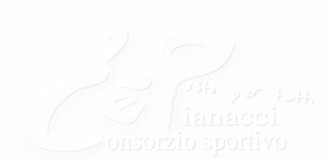 